Students for Life of America9900 Courthouse RoadSpotsylvania, VA 22553Dear Friend,Thank you for participating in the completion of this Pregnant and Parenting Resources Survey. Your participation is greatly appreciated, and it will certainly serve well in your continued outreach to mothers in your community.This survey is a resource designed by Students for Life of America (SFLA) and Feminists for Life (FFL) with the intention of aiding you in expanding pregnancy resources on your campus and in your community. By completing this survey, you will be able to effectively identify and promote the local and national resources for pregnant and parenting students. Your answers can then be added to the Pregnant and Parenting Resource Guide so that you have a complete guide for local and national pregnancy resources.Your Pregnant and Parenting Resource Survey and Guide will be unique to your school and your community. Please take your time in completing this survey so that you may thoroughly and accurately report your resources. I recommend that you divide the research among group members to more efficiently complete this task. Remember to collect all of this information into one, final copy.Upon completing your survey, it is requested that you submit the final copy to Beth Rahal (brahal@studentsforlife.org) at Students for Life of America. Your completed answers will further aid SFLA and FFL in our outreach across the country. If you have any restrictions in sharing or distributing contact information contained within your survey, please provide these details when you return the survey. Furthermore, we welcome any questions that you may have.Thank you for your continued dedication to serving mothers in your community! We look forward to working with you and supporting your pregnancy resources outreach at your school and in your community.Sincerely,Beth RahalStudents for Life of AmericaPregnant on Campus Coordinatorbrahal@studentsforlife.orgPregnant and Parenting Resources SurveyA collaborative effort ofStudents for Life of America & Feminists for LifeThis survey may be completed manually or electronically. It is recommended that you do so electronically to make transfer of information (from Survey to Guide) easier. This survey may be downloaded from this online page: http://pregnantoncampus.org/survey-resource-guide/ . Please send your completed Survey and Guide to Beth Rahal (Pregnant on Campus Coordinator) at brahal@studentsforlife.orgABOUT THE PARTICIPANTPlease choose the following options that describe your standing at your school:UndergraduateGraduateParent of studentAlumnusProfessorStaff/FacultyOther: How did you find out about this survey? (Check all that apply.)Discovered on Pregnant on Campus websiteRecommended by SFLA representativeRecommended by Feminists for Life representativeOther (please specify):Would you like SFLA to contact you for pregnancy resource outreach?YesNoComment: Are you a member of a pro-life or pregnancy outreach group on campus?NoNo, but I would like to start a groupYes (Please provide group name and contact information): Your contact information (optional)Name: Email: Cell #: Home #: Facebook: Has an FFL Pregnancy Resource Forum(s) been hosted on your campus?YesNoPlans are underwayWould you be interested in hosting a FFL Pregnancy Resource Forum? YesNo* Your SFLA Regional Coordinator, or the Pregnant on Campus Coordinator, can email introduce you directly to Feminists for Life staff to inquire about opportunities to host an FFL Pregnancy Resource Forum on campus.SCHOOL INFORMATION & CONTACTSPlease provide school information:Name: Location: Type (state/private/tech/community): Religious affiliation (if applicable):Please list the contact information for the following offices (if applicable):Title IX Coordinator:Dean of Students:Health/Wellness:Campus Counseling:Residence Life:Business Office:Financial Aid:Campus Police:Campus Ministry:Academic Aid or Assistance:Other:RESOURCES ON CAMPUSPlease include Pregnancy or Parenting policies, if available: Is there a person or a central office responsible for helping pregnant and parenting students obtain all available on and off campus services?I don’t knowNoPlans are underwayYes (please identify): _________________________________________Where do you find the policies and services regarding pregnancy resources and support for parenting students: (Identify all that apply.)WebsiteFirst-year student orientationStudent handbookOther educational materials (bookmarks, brochures, etc.)Advertisements on posters, ads, or other signageAre there diaper decks on campus?I don’t knowNoPlans are underwayYes (include locations):Is the campus accessible to accommodate parents using strollers? (e.g. sidewalks, ramps, elevators)YesNoI don’t knowIs there a private place designated for women who are nursing or pumping breast milk?I don’t knowNoPlans are underwayYes (provide locations):Is there designated parking on campus for pregnant women or parents with infants?I don’t knowNoPlans are underwayYes ( provide locations):Are the Resident Advisors aware of the scope of the pregnancy resources available on and off campus?YesNoPlans are underwayDoes the athletic department have policies that would allow for a pregnant student to retain her scholarship (i.e. red shirting)? (Contact Athletic Director, faculty adviser student athletes, or coach(es) for information.)YesNoPlans are underwayPlease include any additional comments you have about the child-friendliness of your campus:CLASS OPTIONSDoes your school offer flexible class options? (Identify all that apply)MorningAfternoonEveningWeekendsMake-UpOnline coursesTransferrable credits (with other universities)Does your school provide… (Identify all that apply)Academic tutorsAcademic advisersAssistance for learning disabilitiesOther (please specify):HOUSINGDoes your school offer housing options for pregnant and/or parenting students?I don’t knowNoYes, on-campusYes, off-campusYes, on-campus and off-campusPlans on their wayOther (e.g. only during pregnancy): If housing for parenting students is available, please provide the following information:Eligibility:Location:Rates:Contact:Please provide listing of local maternity homes. Information can be found at www.hiddenchoices.org or a local 2-1-1 website, http://www.211.org/.Please provide listing of transitional living homes. Find by calling Catholic charities or other community resources, such as a local 2-1-1 website.Please provide any additional comments about housing for pregnant and/or parenting students (on or off campus).CLOTHING/FOOD ASSISTANCEProvide information for Maternity Clothes and Baby ItemsResearch your Local PRC’s/CPC’s and see what they provide.Catholic Charities generally also provides services to Pregnant Women and Project Rachel will generally provide pregnant women with health insurance if needed. Provide information for Child Safety Seat InspectionGenerally Police Department and Fire Departments in your town give free child safety seat lessons and most give away free child car seats if you take this class. Call around and see who may donate these items.Provide information for Assistance with Food- WIC (Women, Infants and Children) List the information for your local WIC office(s)Provide information for Groceries: Look for any local organizations that provide people with food assistance, especially families with children. Provide information for Supplemental Nutrition Assistance Program (SNAP), formerly known as Food Stamps. List local office where parent can apply. Provide information for local food bank.Food banks or pantries may be found here: http://feedingamerica.org/foodbank-results.aspx -or- http://www.foodpantries.org/ CHILDCAREDoes the school offer on-campus daycare?YesNoPlans are underwayIf there is a campus daycare, please provide the following information…Contact:Location:Eligibility:Rates:Does the center offer infant care?  Yes/No/I don’t know.Does the college list or connect parents with volunteer or paid babysitters?I don’t knowYesNoIf yes, where does one find this information (i.e. university childcare)?Please list contact information, website link, or other applicable information.Does the university offer referrals to off-campus child care?I don’t knowYesNoDoes your pro-life group offer childcare services?   Yes/No/Plans are underwayProvide information about babysitting nights during finals, last minute babysitting arrangements, student parent group on campus, etc.Please provide any additional comments that you may have about childcare on your campus.In your Resource Guide, it is recommended that you include additional tips for accessing resources provided by local childcare organizations:Local Church Affiliations: Approach your local church about after school care or extended daycare hours. Usually, they will offer church members free care or very cheap assistance.  Most of the time these pre-schools and daycare have much less strict requirements than a Government Daycare Assistance program. This is a great alternative to finding a home daycare or after school program that can end up costing upwards of $150 a week.In–home childcare: This  can be a cheaper option, as well as scheduling your classes in blocks.  So you may only have two to three blocks a week that you need childcare.  Childcareaware.org and Daycareproviders.com: These websites help you search for childcare providers in your area as well as guides on what to look for in each childcare Meet-up Groups: Also, look into Meet-up Groups (meetup.org) and look for categories including parenting, babysitting co-ops, and childcare.  Pregnancy Resource Centers (PRC): Call your local PRC to see if there are any local childcare providers that they refer to.INSURANCE & HEALTHCAREIs there maternity cover in the student health care plan?YesNoPlans are underwayAre additional insurance riders available to cover children of students?YesNoPlans are underwayDoes your school insurance allow for adding children (i.e. dependents) to the policy?Costs:Contact:  (Call your Health Center and/or the Business Office.)Please provide any additional comments about healthcare provided for pregnant and parenting students on your campus.Please provide information for insurance for low-income families.Insert any information on State Health Insurance.  Find through the Department of Economic Security in your State. Googling “Temporary Assistance for Needy Families” (TANF) for your state may help.Provide information for local OBGYNS.Find the OBGYNs that are accepted on your school insurance and list them.Pro-life OBGYNs can be found here: http://aaplog.wildapricot.org/directoryPATERNITYAre students generally aware of paternity establishment and child support enforcement that give fathers’ rights as well as responsibilities?YesNoI don’t knowAre women aware of the information that they need in order to establish paternity should the father resist paternity responsibilities?YesNoI don’t knowSCHOLARSHIPS & FINANCINGAre there loans and/or scholarships available for pregnant and parenting students?NoPlans are underwayYes  (please specify)Go to your Financial Aid office and see what scholarships your school has available for single parents.  Are student loans available (or pending) for…Family housing (on or off campus):  Yes/No/I don’t knowChild care:   Yes/No/I don’t knowPlease provide information about local scholarships. Include such details as description, eligibility, and where to find more information.StateCommunityOTHER PLACES TO FIND HELPProvide information for local non-profit agencies… (Examples include the following)Department of Human ServicesDepartment of Social Service - Provides WIC, food stamps, daycare assistance and health care assistance such as Medicaid and Medicare.Transportation AssistanceSoup KitchenRent assistance (e.g. St. Vincent de Paul)Free or reduced meals for school-aged childrenProvide information for local community churches or religious organizations that offer assistance, shelter, and/or resource to pregnant and/parenting women.POST-ABORTIVE COUNSELINGProvide information for local Rachel’s Vineyard.See www.rachelsvineyard.orgProvide information for local Project Rachel.See www.hopeafterabortion.com, or call local you’re the Catholic Diocese for your area and speak to a representative of the “Marriage and Family” or “Respect Life” offices.FINAL COMMENTSPlease provide any additional comments that you have about pregnancy resources on your campus and in your community—including any goals that you have for expanding these resources.THANK YOU FOR YOUR PARTICIPATION!Thank you for completing the Pregnant and Parenting Resources Survey. Your answers can now be easily transferred to your customizable Resource Guide for Pregnant and Parenting Students. If you have trouble finding resources or you have questions about these programs, please contact Beth Rahal at brahal@studentsforlife.org.When completed, please email your Survey and Guide to Beth Rahal. It is strongly recommended that you include the following information in this email: your name, your email, your phone number, your expected graduation year, group name, group email, and school, and school address. You are also encouraged to contact Beth and your SFLA Regional Coordinator for assistance in expanding resources on your campus through the Pregnant on Campus Initiative!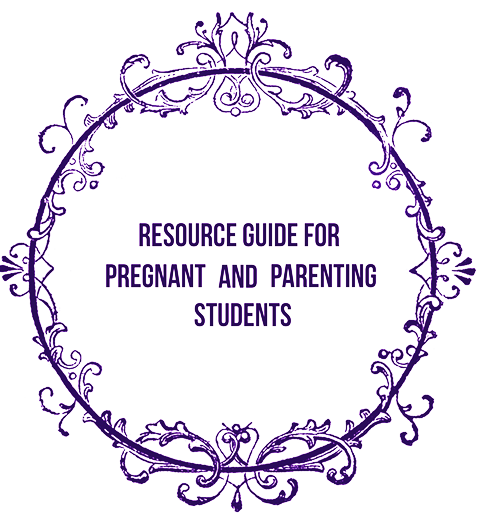 University of XXXX Resource Guidefor Pregnant and Parenting StudentsCreated by (Your Student Group’s Name)TABLE OF CONTENTSAbout our SchoolContact InformationPoliciesResources on CampusClass OptionsHousing ResourcesUniversity HousingLocal HousingClothing and Food AssistanceMaternity Clothes and Baby ItemsChild Safety Seat InspectionAssistance with FoodLocal Food BanksChildcareNational ResourcesUniversity CareOther Tips for Affordable ChildcareChild SupportInsuranceInsurance for Low Income FamiliesInsurance for Your ChildFinancing Your EducationFinancial Aid at *(your University)*Government GrantsState Assistance ProgramsPrivate FoundationsState Specific ScholarshipsLocal ScholarshipsAdoptionAdoption ResourcesMore Information on AdoptionBirthmother SupportPrivate Grant ProgramsOther Places to Look for HelpLocal Non-Profit AgenciesCommunity Churches and Religious OrganizationsFederal Assistance OrganizationsCounseling ResourcesPregnancy OptionsParenting SupportAfter AbortionOther CounselingOther Helpful OrganizationsUniversity of XXXX Resource Guidefor Pregnant and Parenting Students(Your group name) is here to help you succeed in continuing your education by providing resources to address your unique situation as a pregnant and parenting student at (University Name). (Your student group name) is happy to assist you as you seek support for your parenting and student needs. Our student group provides the following assistance and resources: Customize to list your group’s offered resources. Examples include…Assistance scheduling meetingsCoordinating with department’s on campusRides to doctor’s appointmentsBabysitting servicesMaterial AidScholarshipsMeals for Pregnant MomsPlease contact us at (email) or (phone) for more information. More information about our Pregnant on Campus Initiative can be found online at:Facebook:Website:About our School_______________________________________Name:Location:Type (state/private/tech/community):Religious affiliation (if applicable):Contact InformationPlease include contact information for the following offices or persons:Title IX Coordinator:Dean of Students:Health/Wellness:Campus Counseling:Residence Life:Business Office:Financial Aid:Campus Police:Campus Ministry:Academic Aid or Assistance:Policies concerning Pregnant and Parenting StudentsPlease include Pregnancy or Parenting policy if available.This policy is _____[ listed in the handbook on page __, noted on the school website, etc.]*If you have questions concerning these policies, please contact [INSERT person or a central office responsible for student affairs]Also note any regulations, restrictions, or policies of the Athletic Department concerning pregnant students (e.g. red shirt policy, loss of scholarship)Resources Available on CampusPlease include such information as:Where pregnancy resources and information are advertised or distributed (e.g. school website, health center, campus ministry, pro-life group, student handbook)Diaper deck locationsCampus accessible to accommodate parents using strollers? (e.g. sidewalks, ramps, elevators)Lactation rooms (private places designated for women who are nursing or pumping breast milk)Designated parking on campus for pregnant women or parents with infantsClass OptionsPlease identify available class options (e.g. morning, evening, weekend, online, etc), or provide information for your university’s Registrar Office.Please identify additional academic support programs: academic tutors, academic advisors, assistance for learning disabilities, etc.Housing Resources_____________________________________University HousingName of ResidenceEligibility:Located:Rates: (contact your University for rates)Contact ________ for more information.Local HousingCoAbode						            http://www.co-abode.comCoAbode’s mission is to provide support and services that connect women raising children alone. Thru this connection, single-parent women families pool their finances and resources to improve their living conditions for themselves and their children by sharing a home. CoAbode was founded on the principle that two single moms raising children together can achieve more than one struggling alone. Through a variety of community-based programs, CoAbode provides single mothers with affordable housing opportunities, specialized support groups, educational scholarships, community outreach and involvement as well as referrals to vital resources designed to make parenting a child alone easier, healthier, and more secure. Maternity Homes					 http://www.hiddenchoices.org/A listing of most of the maternity homes in the United States are listed on this website.  Insert any local ones here .Transitional Living HomesFind by calling Catholic Charities or other community resources—or by searching your local 2-1-1 online resource website.Temporary Assistance for Needy Families     	     http://www.tanf-benefits.com(TANF) helps provide housing and cash assistance to women who are in need. It is a government run program provided in all states. Mercy Housing			    			https://www.mercyhousing.orgMercy Housing is a national nonprofit organization that developed, financed and operates affordable, program-enriched housing communities for families, seniors and people with special needs who lack the economic resources to access quality, safe housing opportunities. U.S. Department of Housing and Urban Development (Renting)http://www.hud.gov/renting/index.cfm#assistanceHUD’s mission is to create strong, sustainable, inclusive communities and quality affordable homes for all. HUD is working to strengthen the housing market to bolster the economy and protect consumers; meet the need for quality affordable rental homes: utilize housing as a platform for improving quality of life; build inclusive and sustainable communities free from discrimination; and transform the way HUD does business. Bridge of Hope Nationalhttp://www.bridgeofhopeinc.org/Bridge of Hope’s mission is to call and equip compassionate people from many Christian faith traditions to exemplify Christ's love to homeless women and children by creating and sustaining thriving Bridge of Hope affiliates and program and church sites. Bridge of Hope strives to empower homeless and at-risk single mothers to attain: permanent housing, financial stability, life-changing friendships, and increased self-esteem.Catholic Charities USAhttp://www.catholiccharitiesusa.org/Catholic Charities USA provides service to people in need, to advocate for justice in social structures, and to call the entire church and other people of good will to do the same. Catholic Charities works with individuals, families and communities to help them meet their needs, address their issues, eliminate oppression, and build a just and compassionate society.Clothing and Food Assistance___________________________Maternity Clothes and Baby ItemsBeing a parent and a student is tough on the bills! Finding places and people to help support your family’s material needs will help ease that burden. For material assistance (such as maternity clothes, baby items, etc), please contact the following organizations:Research your Local PRC’s/CPC’s and see what they provide.  Local PRCs and Catholic Charities typically provide services to pregnant women and needy families. Add information here. OptionLine
www.OptionLine.org or (800)HELPLINE
OptionLine provides a listing of pregnancy help agencies in your community. Go online to search for an agency closest to you. Centers that provide material assistance will have “material aid” listed in the services section. Other services may include free pregnancy tests, ultrasounds, STI/STD testing, counseling, and parenting classes. Services are often free or inexpensive. These centers do not refer for abortion. Call 1-800-712-HELP or text HELPLINE to 313131.Goodwill
The Goodwill and other thrift stores offer low priced items. You can find clothing, houseware, and other miscellaneous supplies. To locate a Goodwill store near you, go to http://www.goodwill.org/locator/.Local Churches and Religious Communities
Local churches often have outreaches and ministries that serve their community. Contact the religious organizations in your area, and inquire about programs that may provide material support.Add list of any local churches that offer this type of community program. Don’t forget contact information and location!Child Safety Seat InspectionGenerally Police Department and Fire Departments in your town give free child safety seat lessons and most give away free child car seats if you take this class.Add your local information. Call around and see who will give them out.Assistance with FoodWIC (Women, Infants and Children) http://www.fns.usda.gov/wic/women-infants-and-children-wicThe Purpose of WIC is to insure that women and their children are eating nutritious foods that their body needs. WIC provides eligible applicants with checks to purchase designated healthy foods from local grocery stores.  They also provide help with breastfeeding including free breast pumps and formula.  List the Local WIC officeGroceriesLook for any local organizations that provide people with food assistance: especially families with children. Supplemental Nutrition Assistance Program (SNAP), formerly known as Food Stamps. If eligible, the SNAP program will help pay your grocery bill so that you and your child can eat well while you attend school. Eligibility for StudentsMust be a single parent who has a child under age of 6 in the homeThe applicant may not have over 2,000 in cash or bank account assets. Student loans do not count as assets. List local office where parent can apply. Local Food BanksFood banks are commonly found in all areas across the nation and can be accessed by anyone in their time of need. Donations come from grocery stores, wholesalers, restaurant owners and individuals. Once the food is brought in, volunteers sort and pack food kits for families in need. Single mothers can apply with their local food bank to receive assistance with obtaining food. In many cases, single mothers who make too much money to receive additional state or federal benefits are able to receive food donations from food banks.Add information for local food banks here. Use FoodPantries.org or Feeding America to find this information.Food Pantries.org
http://www.foodpantries.org/  FoodPantries.org provides a full list of local food pantries. The Food Pantries website provides a nationwide listing of food banks.  Feeding America
http://www.feedingamerica.org/Feeding America is committed to helping end the fight against hunger. The Feeding America website provides a nationwide listing of food banks. Childcare______________________________________________The number one stressor for most student parents is finding affordable childcare providers that they can trust.   The National Association of Childcare Resources  & Referral Agencies reports that full time care can range anywhere from 5,000 to 15,000 a year for an infant and 4,000 to 12,000 for a toddler.  Paying for childcare can put a significant financial burden on student parents.  Student parents that need financial help have options, the following resources are meant to serve as a list of national resources that are available. National ResourcesIf you qualify as a “low-income family”Early Head Start	Early Head Start is a child development program for low-income families. Each Early Head Start program is responsible for determining its' own eligibility criteria. Family income is one key factor in determining eligibility. The federal poverty guidelines (http://aspe.hhs.gov/poverty/) are used to evaluate family income. Early Head Start programs may elect to target their services to a particular population to best meet the unique needs of families and children in their community. Please contact the EHS program in your area (http://eclkc.ohs.acf.hhs.gov/hslc/HeadStartOffices) for specific information about how to enroll in your local Early Head Start.Head StartThe Head Start Program, administered by the U.S. Department of Health and Human Services (HHS), provides grants to local private, nonprofit and public agencies to provide child care services to low-income families. Local Head Start programs are authorized to accept a certain percentage of children whose family incomes are above the poverty level and, under certain conditions, pregnant women. HHS provides on its website a Head Start Program Locator Tool: http://eclkc.ohs.acf.hhs.gov/hslc/HeadStartOfficesChild Care and Development FundThe Child Care and Development Fund, a program of the U.S. Department of Health and Human Services, provides child care grants each year to state, tribal, and U.S. territory governments to assist low-income families. The program uses vouchers and provider contracts to provide subsidized child care to eligible families, which include parents and the primary caregivers of children 12 years of age and under, or disabled persons under 19 years of age. Eligible applicants are employed, enrolled in a job training or education program, or are under court supervision directives that require child care. HHS provides state and tribal contacts on its Web site. Local departments of social services can also provide information about the program.University Child CareLook into the options your university offers for daycare for student parents. Insert any help your group can provide – babysitting nights during finals, last minute babysitting arrangements, student parent group on campus, etc.Other Tips for Affordable ChildcareCall your local PRC/CPC to see if there are any local childcare providers that they refer to – insert here.Local Church Affiliations: Another great option is to approach your local church about after school care or extended daycare hours. Usually, they will offer church members free care or very cheap assistance. Most of the time these pre-schools and daycare have much less strict requirements than a Government Daycare Assistance program. This is a great alternative to finding a home daycare or after school program that can end up costing upwards of $150 a week.In–home childcare can be a cheaper option, as well as scheduling your classes in blocks.  So you may only have two to three blocks a week that you need childcare.  Childcareaware.org and Daycareproviders.com help you search for childcare providers in your area as well as guides on what to look for in each childcare Meet-up Groups: Look into Meet-up Groups (meetup.org) and look for categories including parenting, babysitting co-ops, and childcare.  Child SupportAccording to the Federal Government, every child is entitled to receive financial assistance from both parents.  It is important to secure this as soon as possible after giving birth. Here are the steps that need to be taken:The baby’s father calls your state’s child support department to receive information on how to acknowledge paternity. Typically, the father will have to attain a paternity affidavit or by way of court order in order to gain parental rights and responsibilities.You and the baby’s father will then visit your state’s child support department:List state child support contact information.SupportKidshttp://www.supportkids.comSupportKids is the largest private child support collection company in the country offering custodial parents an alternative to government agencies. For more information, please go to http://www.supportkids.com, or call (800) 691-KIDS.Insurance______________________________________________Your health is paramount to not only your family, but to you. One of the main problems that young single parents face in the healthcare arena is…affordability! It is crucial that families have the type of plan that will give the best service, the best coverage and the best rates. Plans are varied and each profile is unique to the family and to the company you are applying to. We all need healthcare -today your family might be healthy, but tomorrow a catastrophic illness or accident could strike and you will need the confidence in knowing that insurance is there to protect your assets.Insurance for Low-Income FamiliesInsert any information on State Health Insurance – find through the Department of Economic Security in your State.  Googling TANF for your state may help (Temporary Assistance for Needy Families).Call your Health Center and find out whether your School Insurance allows Students to add on children onto their policy.  Find out the cost for doing this. Find the OBGYNs that are accepted on your school insurance and list them. Pro-life OBGYNs can be found here: http://aaplog.wildapricot.org/directory Insurance for Your ChildCHIP (Child's Health Insurance Program)http://chipmedicaid.orgThis program provides free or low cost health insurance for children up to age 19. This insurance covers doctor visits, immunizations, hospitalizations and emergency room visits. The income limit changes yearly and currently a family’s gross income must be below 200 percent federal poverty level (FPL) for the children to get CHIP coverage. Generally, a family’s gross income must be below 133 percent FPL for children age one to five years to get Medicaid. Find more information here: http://chipmedicaid.org/CommunityOutreach/Who-Can-Get-CHIP-Children-s-Medicaid.  You can apply here: http://chipmedicaid.org/en/apply-now or through your state benefits office.Add your state’s benefits office contact information.Financing Your Education________________________ ______According to the National Institutes of Health, nearly half of all single mothers without a college degree live at or below the poverty line. Mothers with at least a two year certificate or bachelor’s degree face almost no risk of living in poverty. Clearly, mothers and moms should pursue their dream of higher education, and thanks to private and public scholarships this is possible.The types of scholarships available to moms and mothers vary from awards aimed at women who are victims of spousal abuse to single moms living in poverty, to mothers from specific regions of the country. There seems to be a scholarship offer for every kind of mom on the planet. Many non-profit organizations exist to match moms with college scholarship offers, and plenty of universities and colleges offer scholarships designed for mothers. Moms don’t have to apply for scholarships aimed at moms; so called “non-traditional” scholarships are meant to attract people outside of the standard college demographic to go back to school. Non-traditional scholarships are perfect vehicles for mom to use to get funding to go back to college. Since traditional scholarships, like the kind applied for by high school students, don’t necessarily restrict the awards by age, there’s nothing stopping moms for applying for all sorts of scholarships they may overlook because they’re not technically mom scholarships.Now that a bachelor’s degree or two-year associate’s degree is becoming necessary for many entry-level jobs, moms are going back to school in huge numbers. Part of the reason for the rush back to school is the large number of scholarships and sources of college funding available to mothers.Here’s a list of representative scholarships and college grants aimed at moms and mothers. You’ll notice that some scholarships are handed out to citizens of certain states or towns, while others may only apply to single moms or mothers from certain ethnic backgrounds. The trick is to contact your local colleges and universities and ask about any mom-specific scholarships, and do some Internet searching to find scholarship offers for moms and mothers.Financial Aid at *(your University)*Your pregnancy and the birth of your child will change how you need to file for financial aid.  If you filed for Free Application or Federal Student Aid (FAFSA) before you knew you were pregnant, you need to revisit the Financial Aid Office and let them know about your pregnancy immediately.  Add information about your university’s financial aid office (e.g. phone number, location, website).Government GrantsAcademic Competitiveness Grant: Academic Competitiveness Granthttp://studentaid.ed.gov/PORTALSWebApp/students/english/AcademicGrants.jsp?tab=fundingThe federal government also offers students with the opportunity to obtain needed college funds through the Academic Competitiveness Grant, or ACG. This grant may be used in conjunction with Pell Grants. Unlike Pell Grants, however, the ACG is performance-based. It is designed for those who are enrolled in the first or second year of their college education. Application is open to all students who submit a Free Application for Financial Student Aid.Federal Pell Grant  www.fafsa.ed.govPell Grants are available to all college students who can demonstrate financial need, including single mothers and pregnant mothers. This is a need-based program offered through the federal government, so it is best suited for low-income individuals. The Federal Pell Grant can be extremely useful to finance study material cost and the tuition fees of university. Reward amounts may be as high as $5,000 per semester for those who qualify. Applications can be conducted online by completing the Free Application for Financial Student Aid at www.fafsa.ed.gov. Students should research application deadlines to ensure that funds are received for the upcoming semester as needed.Federal Supplemental Educational Opportunity Grant (FSEOG) http://studentaid.ed.gov/PORTALSWebApp/students/english/FSEOG.jsp?tab=fundingThis is another grant offered by the federal government. It is a need-based grant like Pell Grants, and it is designed to be used as a supplemental financing option in conjunction with Pell Grants. As with the previous two federal grants, interested candidates can complete the Free Application for Financial Student Aid to be considered for this program.State Assistance ProgramsGo to your Financial Aid office and see what scholarships your school has available for single parents.  Private FoundationsWomen’s Opportunity Awardshttp://www.soroptimist.org/awards/awards.htmlSoroptomist International has the Women’s Opportunity Awards are given to women who serve as the primary head of their household, so basically single moms. Depending on the woman’s financial need and the cost of tuition at her chosen school, this award could pay for a mom’s entire college education. R.O.S.E. Scholarshipwww.rosefund.orgThe letters in the R.O.S.E. Scholarship stand for Regaining One’s Self Esteem, and the R.O.S.E. Scholarship is awarded to women who are survivors of domestic violence and abuse. This award gives financial assistance to survivors of abuse planning to attend any four-year college in the New England area. In order to be eligible for a R.O.S.E. Scholarship, women must have already attended one full year of undergraduate studies at a college in New England, and is interviewed by the scholarship committee to establish need. The R.O.S.E. fund does much more than pay scholarships; the fund also helps women pay for reconstructive surgery after incidences of abuse and even find work and lodging after leaving an abusive relationship. Though not aimed specifically at moms, many mothers qualify for financial aid money from the R.O.S.E. Foundation.Jeanette Rankin Foundationwww.rankinfoundation.orgJeannette Rankin Foundation hands out scholarships to women age 35 or older who show an interest in higher education. During that time, 500 plus women have earned awards to attend the college of their choice through Jeanette Rankin scholarships. These offers are for women pursuing a four-year degree. The Foundation hands out about 15 scholarships a year, with the amount of the award dependent on financial need. No, Jeanette Rankin Foundation scholarships are not targeted at moms, but if you’re a mom 35 or older, you qualify to apply for a scholarship from the Jeanette Rankin Foundation. The Margaret McNamara Memorial Fundhttp://www.mmmf-grants.org/The Margaret McNamara Memorial Fund gives 20 scholarships each year to 20 women around the world who want to return to earn a college degree. The Margaret McNamara Memorial Fund is sponsored and run by the World Bank, and awards educational grants to women from North America as well as some developing countries around the world. To earn these awards, a woman has to plan to pursue graduate studies that benefit women and children’s health worldwide. That means the main criteria is an essay and phone interview to establish a woman’s commitment to improving the lives of underprivileged women and children. These awards are worth $12,000 a year toward college costs, and are renewable for four years. SWE Scholarship www.swe.orgWomen who are enrolled in a program focused on computer science, engineering or engineering technology may consider applying for an SWE scholarship. There are several different scholarships and grants awarded each summer to prospective students who are either sophomore, junior, senior, or grad students in an accredited program. The financial support options include endowed scholarships, corporate-sponsored scholarships, and grants.Emerge Scholarship Programwww.emergescholarships.orgThe Emerge Scholarship program has been helping women pay for a college education since 2001. The program is designed to help women who have already had significant real-life experiences such as stay-at-home mothers, women who are considering switching careers, those who graduated from high school years ago and did not have the opportunity to attend or finish college earlier in life, or who otherwise are non-traditional students. These scholarships are generally not awarded to those who already have received financial aid, and funds can only be applied toward tuition and fees rather than supplementing living-related expenses.Arkansas Single Parent Scholarship Fundwww.aspsf.orgThis scholarship program is available for single parents living in over 70 counties in the state of Arkansas. The program is designed to help lower-income single parents find the financial assistance they need to attend college and find a better job to support their families after graduation.Patsy Takemoto Mink Scholarship for Low-Income Womenwww.patsyminkfoundation.orgThis scholarship program was founded in 2003 by Congresswoman Patsy Takemoto Mink. Throughout her career, Congresswoman Mink has worked to promote education and support resources available for low-income women and their children. Her foundation provides financial assistance to low-income women enrolled in a higher education program or a specialized training program.  The number of awards and the amount of the awards will vary from year to year. In 2012, five scholarships in the amount of $2,000 each will be awarded. Sister Thea Bowman Foundationhttp://www.cermusa.francis.edu/sistertheabowmanfoundation/The Sister Thea Bowman Foundation is an example of a group dedicated to a specific cause; providing funds for single African-American mothers to attend the College of St. Mary. That college, located in Omaha, Nebraska, works closely with the Sister Thea Bowman Foundation to hand out plenty of scholarships to young black single moms who want to better themselves. You can find similar organizations at colleges all over the country.Scholarships For Momswww.scholarships4moms.comScholarships for Moms is a scholarship program that is available to single or married women who are mothers or who are pregnant. Essentially, any college student or prospective college student who is a mother may apply.  The program will award up to $10,000 in money to be used for higher education costs to the recipient of the scholarship. The scholarship application can also be completed online at the above website.P.E.O. Sisterhoodwww.peointernational.orgP.E. O. Sisterhood has been providing women with the financial assistance they need to attend college and improve their lives. Scholarships are mostly awarded to mothers. In addition to scholarships, the organization also helps mothers fund their college education through grants and loans. In total, this organization has provided over 77,000 women with financial assistance, and this assistance has totaled over $200 million dollars over the past 150 years.Women’s Independence Scholarship Program (WISP)www.wispinc.orgWomen’s Independence Scholarship Program (WISP) is designed to help women obtain the money they need to attend college and earn a higher education degree. The program is suited for survivors of domestic abuse from an intimate partner such as a spouse or a boyfriend. The program prefers to award scholarship funds to those enrolled state community colleges, state colleges or universities, and technical or vocational schools. Those enrolled in other programs may also apply. The application for the WISP fund as well as more information about this program may be found online.United Negro College Fundwww.uncf.orgThe United Negro College Fund (UNCF) is designed to help African Americans, including mothers and expectant mothers of African American descent, obtain funds needed to attend college and work toward a higher education degree.  Some scholarships are sponsored by specific corporations including Intel, Google, and others. More information about the different scholarship programs available can be found on the UNCF website at the UNCF website.American Association of University Womenwww.aauw.orgAmerican Association of University Women (AAUW) offers scholarships, grants, financial awards, and fellowship opportunities to women across the country. The organization aims to promote equal education for all women, so it is a great resource for funding higher education endeavors made by women with children or who are currently pregnant. Talbots Women’s Scholarship Fundwww.talbots.com/scholarshipTalbots Women’s Scholarship Fund is provided annually through Talbots Charitable Foundation. Only the first 1,000 applications are considered each year. Of these 1,000 applicants, five scholarships will be awarded in the amount of $10,000 and fifty scholarships will be awarded in the amount of $1,000.  These scholarships are designed for non-traditional female students. Only applicants who graduated high school or earned a GED at least ten years prior to the application date are considered. Hispanic Scholarship Fundwww.hsf.netThe Hispanic Scholarship Fund awards up to $15,000 in free scholarships for Hispanics attending or who plan to attend, two or four year colleges and universities. The average award is $2,500 for those attending 4 year universities and $1,500 for two year community colleges.Denny's Single Parent Student Scholarshiphttp://scholarships.hispanicfund.org/applications/subsectionID.1,pageID.206/default.asp Denny’s Single Parent Scholarship gives $ 500 to 1500 to single parent students. Applicants must be of Hispanic origin, have a 3.0 or above GPA and must demonstrate financial need.  Lifetime Adoption Foundationhttp://www.lifetimeadoption.com/They offer educational scholarships in deep appreciation to birthmothers who have chosen adoption for their children. They have enabled others to experience the joy of becoming parents and created futures, not only for those families, but also for their children, for a lifetime.State-Specific ScholarshipsIn many cases, state-offered scholarships for single mothers are actually offered through a college or university system in the state. To find out what's available in your state, contact both your state higher education agency and the financial aid office of the school you'd like to attend to find out what scholarships or grants are offered to single moms.A few examples of state and school financial aid programs for single parents include:Alaska: Alaska Commission on Postsecondary EducationArizona: Arizona Single Parent ScholarshipArkansas: Altrusa International of Fayetteville Single Parent Scholarship ($1,500)Arkansas: Arkansas Higher EducationArkansas: Benton County Single Parent Scholarship FundArkansas: Boone Counte Single Parent ScholarshipArkansas: Single Parent Scholarships (Polk, Scott, and Montgomery Counties)California: American River College Single Parent Scholarships ($500-1,000)California: California Student Aid CommissionCalifornia: Capture the Dream, Inc. $1,000 Single Parent Scholarship (Bay Area)California: Citrus College Single Parent Scholarships ($250-$500)California: Cooperative Agencies Resources for Education (CARE) ProgramCalifornia: Cuesta College Alice Thompson Scholarship ($500)California/Oregon: Ford Opportunity ProgramCalifornia: San Joaquin Delta College Single Parent ScholarshipsCalifornia: Santa Ana College Ashraf Kashi Memorial Scholarship ($250)Colorado: University of Northern Colorado Assistance League of Greeley Single Parent ScholarshipFlorida: Florida Department of EducationFlorida: George Snow Scholarship Fund Scholarship for Single ParentsFlorida: South College of Florida Wayne Gulbrandsen Single Parent Scholarship ($400)Hawaii: University of Hawaii at ManoaIllinois: Illinois Student Assistance CommissionIllinois: Illinois College of DuPage Foundation Single Parent ScholarshipIndiana: Indiana Education & TrainingIowa: Kirkwood Community College Scholarships for Single ParentsKansas: Emporia State University Single Parents With Children ScholarshipKansas: Johnson County Community College Ben and Evadeen Craig ScholarshipKentucky: Kentucky Higher Education Assistance AuthorityLouisiana: Louisiana Department of Education Maryland: Maryland Higher Education CommissionMichigan: Northwestern Michigan College Scholarships and Awards ($500+)Minnesota: Alexandria Technical and Community College Single Parent Scholarships ($200)Minnesota: Minnesota State University Coplan Donohue Single Parent ScholarshipMinnesota: Minnesota State (Mankato) Mary Jane Young Undergraduate Scholarship for Re-Entry Women ($1,000)Mississippi: University of Southern Mississippi Ashley Dawn Williamson Memorial ScholarshipMissouri: Jefferson College Adult Re-Entry Scholarship (Full Tuition)Missouri: Missouri Department of Elementary & Secondary EducationMissouri: Saint Louis University Pregnant and Parenting ScholarshipNew Hampshire: Teachers for New HampshireNew Hampshire: Antioch University Cap and Gown Book Scholarship ($400)New Mexico: New Mexico State UniversityNew Mexico: University of New Mexico Sabrina Single Parent Scholarship North Carolina: Assistance League of the Triangle Scholarship Program -Scholarship for Working Single Mothers (Wake, Durham, and Orange Counties)Oregon: Eastern Oregon University Single Parent ScholarshipsOregon: Oregon Student Assistance Commission Better a Life ($500-10,000)Texas: College for All TexansTexas: Texas A&M Pregnant and Parenting ScholarshipTexas: University of Houston (Victoria) Single Parent Scholarships ($300-$1,000)Utah: Utah Valley University CPCD/Turning Point Scholarship (1/2 tuition)Virginia: Bennie J. Barron Single Parent Memorial Scholarship ($500, Fairfax County)Washington: Washington Higher EducationWisconsin: The University of Wisconsin - Eau Claire Single Parent Scholarships ($500-$2,000)Wisconsin: University of Wisconsin (Oshkosh) Agnes Drexler Kujawa Memorial Scholarship for Single Mothers (up to $1,000)Wisconsin: Wisconsin Department of Public EducationWyoming: Casper College Bill Schropfer ScholarshipLocal ScholarshipsInsert any local scholarships, either from your school that would apply or community scholarship or if your group provides a scholarship.Adoption_______________________________________________
Not all women choose abortion simply out of selfish reasons. There are times when a pregnant woman knows that she is not ready to parent or would not be the parent her child deserves. Adoption offers a wonderful solution to this problem – she can place her child into a family that is ready to care for him or her.Adoption can not only be rewarding for the child & adoptive parents, but also for the birthparent.  Adoption is not the way it once was – parents that place their child for adoption are now able to seek legal help and a support system prior, during & after the placement.  This allows for the birthparent(s) to experience healing from the placement & continue to better their lives.Birthparent(s) also make the decision as to who will be adopting their child. They can even meet the parent before making the final decision. How much contact post-placement they want with the child is also up to the birthparent(s) – they can have as little as no contact or up to scheduled visits with their child.The act of adoption can be a daunting experience but also one that the birthparent can look back on with joy knowing that they did the best they could for their precious child.Adoption ResourcesAll of the following resources can help provide you with more information regarding adoption and help guide you through the adoption process.List local adoption agencies.Catholic Charitiescatholicharitiesusa.orgThey provide options counseling, adoption placement services including: foster care, international adoption, special needs adoption and interstate adoption.  They also provide post adoption services as well as search and reunion services. Call (703) 549-1390 to learn about programs in your area.AdoptUsKidsadoptuskids.orgAdoptUsKids raises public awareness about the need for foster and adoptive families for children in public child welfare system.  Recruit foster and adoptive families and connect them with children. Call (888) 200-4005 to learn about AdoptUsKids.Bethany Christian ServicesBethany.orgThe nation's largest adoption and foster care agency that cares for women facing unplanned pregnancies and orphans living on 5 continents. For more information, please call (800)BETHANY, or fill out the online contact form: https://www.bethany.org/main/contact-us/.Lifetime Adoptionwww.lifetimeadoption.comLifetime Adoption assists African American couples wanting to adopt and birth mothers seeking African-American families. Call toll-free at (800) 923-6783, or fill out the online contact form: http://www.lifetimeadoption.com/contact.htmlFaithful Adoption Consultantshttp://www.faithfuladoptionconsultants.com/Faithful Adoption Consultants provides one of the most extensive and up-to-date lists of financial grant and loan information. Jessica, Laura, and Courtney assist parents through their adoption process and provide helpful answers to your adoption questions. Email the FAC team at info@faithfuladoptionconsultants.com, or call (678)559-2164.Lifesong for Orphanslifesongfororphans.orgLifesong’s mission is to bring joy and purpose to orphans.  Lifesong for Orphans helps establish much needed adoption funds at churches, and this organization provides adoption grants and interest free loans to prospective adoptive parents. Go online to lifesongfororphans.org, or call (309) 747-3556 for more information.More Information on Adoptiontax-credit.adoption.com: Information on federal tax credits and subsidies.Affording Adoption: Information on adoption grant and loan programs.Adopt Us Kids : A nationally coordinated listing of children in foster care that are awaiting adoption.Adoption Council: Information on adoption agencies nationwide.Birthmother SupportSally's Lambswww.Sallyslambs.orgTheir mission is to encourage and support birth moms facing unplanned pregnancies. By working with established pregnancy care centers, adoption agencies and with birth mothers directly, Sally’s Lambs® will meet the physical, emotional and spiritual needs of birth mothers. Call (877) 517-4463 ext. 804, or fill out the online contact form.Embrace Grace
www.iembracegrace.comSingle and Pregnant? You are not alone! Get plugged into an Embrace Grace group in your local area. In the Embrace Grace program, you will make new friends in similar circumstances, receive a baby shower with NEW baby items, and be inspired and filled with hope by friends, leaders and God. To find an Embrace Grace group near you, go to www.iEmbraceGrace.com or email info@iembracegrace.com.Other Birth Mother ResourcesBirth Mothers: http://birthmothers.orgGladney Center for Adoption: www.pregnancyhotline.org, (800) 452-3639U.S.Department of Health and Human Services, Childwelfare Information Gateway: https://www.childwelfare.gov/adoption/Private Grant ProgramsGift of Adoption Fundhttp://www.giftofadoption.org/Every year, Gift of Adoption Fund assists over 600 hopeful parents who are qualified to adopt but need the last bit of financial resources required to complete an adoption. The Gift of Adoption Fund has granted over $3,900,000 to help change the lives of more than 1,300 children in need of families. For more information on financial assistance grants, please call toll-free (877) 905-2367, or email info@giftofadoption.orgBrittany’s Hopehttp://www.brittanyshope.org/seedling/Brittany’s Hope supports adoptions of special needs, older and sibling children by providing financial grants for special waiting children. Please call (717)367-9614, or email Info@BrittanysHope.org for more information.Other organizations that can assist you with your financial concerns include:Adoption Tax Credit: Information on federal tax credits and subsidies.Affording Adoption: Information on adoption grant and loan programs.Adopt Us Kids: A nationally coordinated listing of children in foster care that are awaiting adoption.Other Places to Look for Help____________________________Local Non-Profit AgenciesEvery county has designated agencies that are established to help individuals in times of distress. Local non-profit agencies are equipped to assist single mothers with rent, utility bills, daycare assistance, food, clothing and other necessities. Because they will base the amount of your grant off of your assets and other personal criteria, you will be required to meet with a caseworker who will discuss their program and input your information, including your earned income, proof of residence, past due bills and dependent information. Local non-profit agencies include:Customize to match your local resources. Add contact information.Department of Human ServicesDepartment of Social Service: Provides WIC, food stamps, daycare assistance and health care assistance such as Medicaid and Medicare.Transportation AssistanceSoup KitchenRent assistance (Example: St. Vincent de Paul)Free or reduced meals for school-aged childrenCommunity Churches and Religious OrganizationsSome community churches and temples have organized programs to help single mothers and individuals with low incomes. While the requirements may not be as stringent as local organizations, some churches may still want applicants to show documentation to receive assistance. Local churches often have programs in place to help women with shelter, rent payments, utility payments, clothing needs and food attainment. In addition to local food banks, many churches also have food pantries for members of the community that are in need.List any local church with programs to support single parents or needy families. Include contact information and location.Federal Assistance OrganizationsWhen you have exhausted your options on a local level, or simply require further help, there are a variety of state and federal programs designated to help low-income families and single mothers.Temporary Assistance for Needy Families (TANF) http://www.acf.hhs.gov/programs/ofa/programs/tanfTANF is a federal assistance program that provides temporary cash assistance and food stamps to single mothers and low-income individuals, showing a need. Provide the TANF information for your state.Low Income Housing Energy Assistance Program (LIHEAP)http://liheap.org/LIHEAP is a federal assistance program that provides assistance with energy-related costs, including paying utility bills, weatherization procedures and/or energy-related home repairs.Add state programs that assist single-parents or parenting students.Counseling Resources__________________________________Pregnancy OptionsPregnant? You are not alone. There are several pregnancy resource centers in your area. For confidential support and counseling to help you in your pregnancy decisions, please contact:Add information for local organizations that offer pregnancy options counseling.Option Line
www.optionline.orgOptionLine provides free and confidential counseling as well as accurate information about pregnancy and pregnancy options. These centers support life-affirming choices, and they do not refer women to abortion providers. There are over 3,000 pregnancy resource centers across the country. Help is just around the corner. Find a pregnancy resource center near you at www.optionline.org. Call (800) 712-HELP, or text HELPLINE to 313131 for assistance.Nurturing Networkswww.nurturingnetwork.org/Nurturing Networks provide practical, life-saving services to women facing the crisis of an unplanned pregnancy, including education options to continue her pregnancy and the life of her unborn child without sacrificing her own hopes and dreams. Call 1-800-TNN-4MOM for assistance. Email Mary (mary@nurturingnetwork.org), or Ann (ann@nurturingnetwork.org ).Parenting SupportIt can be tough to parent as a young student, but there is support for you! If you are interested in local parenting classes or support programs, please contact:Add information for local organizations that offer parenting classes or support. Often this is listed on OptionLine.org under the PRC’s services as “Parenting Classes.”After AbortionMany women (and their families) experience a range of emotions after an abortion. If you are feeling sad, confused, frustrated, or angry, please know that you are not alone. There are organizations available to offer free, confidential support as you search for healing and peace after your abortion. Add information for local organizations that offer after abortion counseling.Rachel’s Vineyard
www.rachelsvineyard.orgRachel's Vineyard weekends for healing after abortion are offered throughout the year in locations across the United States and Canada, with additional sites around the world. They also offer a 15-week support group model for Rachel's Vineyard. The program is an opportunity to examine your abortion experience, identify the ways that the loss has impacted you in the past and present, and helps to acknowledge any unresolved feelings that many individuals struggle with after abortion. Because of the emotional numbness and secrecy that often surrounds an abortion experience, conflicting emotions both during and after the event may remain unresolved. These buried feelings can surface later and may be symptoms of post abortion trauma.  Add information about your local Rachel’s Vineyard.Project Rachel http://hopeafterabortion.com/Project Rachel operates as a network of healing composed of specially-trained caregivers which may include priests, deacons, sisters, lay staff and volunteers, mental health professionals, spiritual directors, mentors, chaplains and others, such as medical personnel. These individuals, often working as a team, provide direct care to women, men and adolescents who have been touched by an abortion loss, enabling them to grieve, receive forgiveness, and find peace. Although most dioceses use the name Project Rachel, some programs are named differently. In addition to individualized counseling, some programs include support groups and retreats. Project Rachel programs can be found in about 150 Catholic dioceses in the United States, as well as in dioceses in other countries. Abortion Recoveryhttp://www.abortionrecovery.orgAbortion Recovery helps individuals and families overcome the emotional and psychological complications that are often experienced after an abortion. Recovery is often free, always confidential and is available to ANYONE impacted by the loss of a child by abortion. Abortion Recovery changes your life forever.  It gives you a sense of personal peace which heals internal brokenness, repairs relationships and brings back intimate friendships.  Recovery gives a new beginning to life following an abortion. Other CounselingWe understand that you may be going through other difficult situations in your life. Please know that you are not alone. There are people who want to support you and help you get through these challenges. Add information for counseling services at your university, or for student groups that address sexual assault, bullying, suicide, etc.National Suicide Prevention Lifeline
http://www.suicidepreventionlifeline.org/
Suicidal thoughts or feelings are sometimes experienced by women who have had an abortion. If this is happening to you, please get help immediately. We want you to know that there is hope for you, and that we care very much. For immediate intervention, contact National Suicide Prevention Lifeline at (800)-273-8255.National Domestic Violence
(800 799-SAFE (7233) or (800) 787-3224 (TTY)
National Domestic Violence provides anonymous and confidential help 24/7. Their website is http://www.thehotline.org.Other Helpful Organizations_____________________________American Association of Pro-Life Obstetricians and Gynecologists
www.aaplog.org
AAPLOG is an organization of 2,500 members and associates who affirm the unique value and dignity of individual human life in all stages of growth and development from fertilization onward. On the AAPLOG website, you can find the physician directory is available to assist those who wish to locate a pro-life physician. Each of the listed physicians have affirmed pro-life values. Find your nearest pro-life physician at https://www.aaplog.org/aaplog-physician-directoryStand Up Girlwww.standupgirl.comFounded in 2000, this amazing website now reaches nearly 200,000 young people each month – over 2 million girls each year. Most guests remain on the site an average of 15 minutes, taking in phenomenal fetal development photography, life-like illustrations, remarkable video and a music room. In addition, the popular Forum, Blog and Chat Room features connect young women from all over the world who share their stories of hope and courage.  Perhaps the most important component of the website is the real-life stories of girls facing their own crisis pregnancies and how our StandUpGirl.com team provides personal and individual guidance and concern to help them make a choice that both they and their baby can live with. StandUpGirl.com is among the most visited abortion-related websites in the world, and is changing hearts and saving lives!Gabriel ProjectThe Gabriel Project is an effort by a church community to help women in what might seem to be a crisis pregnancy. This ministry may provide such services as mentorship, material resources, housing, etc. Gabriel Project ministries are often run through your local Catholic churches. Contact your local Catholic diocese “Respect Life” or “Marriage and Family” office to find a Gabriel Project ministry near you. Add local information here.Find more help and resources atPregnantonCampus.org